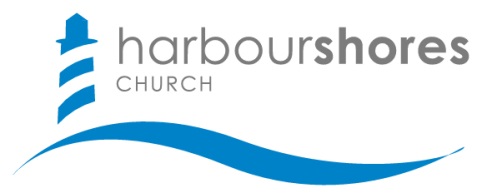 INTRODUCTION“I consider that the sufferings of this present time are not worth comparing with the glory that is to be revealed to us.” (Romans 8:18)I. THE DETAILED ORDERS (verses 1-5)Note: When we trust God (even when His commands seem strange to us), we will be ____________!Isaiah 46:9-10; John 16:33; Romans 1:16-17 - II. THE DEVOTED OBEDIENCE (verses 6-15)Note: God loves to do mighty things through _________ people! Exodus 14:13; Psalm 46:10; Hebrews 11:30; James 1:12 - III. THE DRAMATIC OBLITERATION (verses 16-25)1) The Shout2) The Slaughter	- God is _______ - Psalm 7:11-13; Romans 10:13 - 	- God is ___________ - Genesis 15:16 - 	- God is ______________ - Psalm 115:3 - 	- God is _______ - Romans 12:2 - 3) The SalvationIV. THE DEADLY OATH (verses 26-27)Romans 6:23 - Questions for Further Study, Reflection, and Application…Why did God decide to destroy Jericho in such a strange and unconventional way?Why were the people to be silent as they marched around Jericho? How does the holiness of God, the patience of God, the sovereignty of God, and the love of God help us to understand God’s command to destroy the inhabitants of Jericho? Why should we never be ashamed of the Gospel? Why is the Gospel such urgent good news? In what ways do you think God wants to use you to share the love and the truth about Jesus?What happened to Rahab? What did God do in her life?